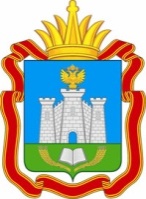 РОССИЙСКАЯ ФЕДЕРАЦИЯОРЛОВСКИЙ ОБЛАСТНОЙ СОВЕТ НАРОДНЫХ ДЕПУТАТОВПОСТАНОВЛЕНИЕгород ОрёлВ соответствии со статьей 20 Закона Орловской области от 12 июля 2011 года 
№ 1229-ОЗ "О Контрольно-счетной палате Орловской области" Орловский областной Совет народных депутатов ПОСТАНОВЛЯЕТ:1. Отчет Контрольно-счетной палаты Орловской области о работе в 2012 году принять к сведению.2. Настоящее постановление опубликовать в газете "Орловская правда".3. Контроль за исполнением настоящего постановления возложить на комитет по бюджету, налогам и финансам Орловского областного Совета народных депутатов.Отчет о работе Контрольно-счетной палаты Орловской области в 2012 годуНастоящий отчет о деятельности Контрольно-счетной палаты Орловской области за 2012 год подготовлен в соответствии с требованиями статей 13 и 20 Закона Орловской области от 12 июля 2011 года № 1229-ОЗ "О Контрольно-счетной палате Орловской области" (далее также – Закон № 1229-ОЗ).Контрольно-счетная палата Орловской области (далее также – Контрольно-счетная палата, КСП) осуществляла свою работу в соответствии с положениями Бюджетного кодекса Российской Федерации (далее также – Бюджетный кодекс), Законов Орловской области 
от 12 июля 2011 года № 1229-ОЗ "О Контрольно-счетной палате Орловской области" и 
от 6 декабря 2007 года № 724-ОЗ "О бюджетном процессе в Орловской области" (далее также – Закон № 724-ОЗ) на основании годового плана работы, принятого решением Коллегии Контрольно-счетной палаты.Действующая система внешнего финансового контроля интегрирована в основные составляющие бюджетного процесса и предполагает непрерывный трехлетний цикл контроля за исполнением бюджетов каждого финансового года, реализуемый на трех последовательных стадиях. В соответствии с действующим законодательством Контрольно-счетная палата является участником бюджетного процесса, обладающим бюджетными полномочиями. Контрольно-счетная палата как постоянно действующий орган государственного финансового контроля осуществляет предварительный, текущий и последующий контроль. КСП проводит проверку формирования и исполнения областного бюджета и бюджета территориального фонда обязательного медицинского страхования (далее также – ТФОМС).Основные результаты деятельностиКонтрольно-счетная палата в 2012 году осуществляла комплекс контрольных и экспертно-аналитических мероприятий, результаты которых позволили оценить действенность мер, принимаемых органами исполнительной государственной власти, проверить эффективность использования и целевой характер бюджетных средств, направляемых на модернизацию здравоохранения и образования, развитие дорожной сети, выполнение переданных муниципальным районам государственных полномочий, мероприятия по капитальному ремонту многоквартирных домов, оплату труда в учреждениях образования, целевое использование субсидий и другие. За 2012 год сотрудниками Контрольно-счетной палаты проведено 61 (шестьдесят одно) мероприятие, в том числе 12 контрольных и 49 экспертно-аналитических. Проведенными проверками было охвачено 40 объектов, из них: 12 объектов, или 30,0 процента являются органами местного самоуправления; 13 объектов, или 32,5 процента – бюджетными учреждениями; 6 объектов, или 15,0 процента – органами государственной власти; 1 муниципальное учреждение; 1 казенное учреждение и 7 иных организаций.По сравнению с предыдущими периодами наблюдается рост проведенного количества как контрольных, так и экспертно-аналитических мероприятий. Динамика контрольных и экспертно-аналитических мероприятий представлена на рисунке 1.Рисунок 1Контрольные мероприятия. Объем проверенных в ходе проведения контрольных мероприятий средств составил 1260,4 млн рублей, из них:средства областного бюджета – 931,4 млн рублей (73,9 процента);средства федерального бюджета – 168,3 млн рублей (13,4 процента);средства местного бюджета – 134,7 млн рублей (10,7 процента);внебюджетные средства – 26,1 млн рублей (2,0 процента).По объему проверенных средств наибольшая доля приходится на проверки в муниципальных образованиях – 38,6 процента, в учреждениях социальной сферы – 30,7 процента, по общегосударственным вопросам – 15,9 процента, в сфере национальной экономики – 7,9 процента. Структура объема контрольных мероприятий представлена на рисунке 2.Рисунок 2По результатам проведенных контрольных мероприятий выявлены нарушения на общую сумму 410,2 млн рублей, что составило 32,5 процента от общего объема проверенных средств. Как нецелевое использование классифицированы нарушения на сумму 1,4 млн рублей, неэффективное использование — 7,0 млн рублей и 401,8 млн рублей – нарушения, связанные с несоблюдением требований действующего законодательства, нормативных правовых актов федерального, областного и муниципального уровня в финансово-бюджетной сфере, локальных актов федеральных министерств и ведомств, органов исполнительной государственной власти специальной компетенции Орловской области.Анализ объема и структуры выявленных нарушений за последние три года свидетельствует об изменении структуры выявленных нарушений в 2012 году по сравнению с 2011 годом. Это происходит на фоне роста нецелевого использования бюджетных средств и значительного сокращения нарушений, связанных с неэффективным использованием. Динамика общего объема установленных нарушений, нецелевого и неэффективного использования бюджетных средств представлена на рисунке 3.Рисунок 3Общий объем устраненных нарушений в финансово-бюджетной сфере по итогам принятых на основании актов проверок мер составил 256,7 млн рублей, в том числе возмещено в областной бюджет 0,1 млн рублей.Экспертно-аналитическая деятельность. В рамках экспертно-аналитической деятельности в отчетном периоде сотрудниками КСП было проведено 49 мероприятий, из них:внешняя проверка годовой бюджетной отчетности главных администраторов средств областного бюджета с общим объемом финансовых ресурсов 23447,8 млн рублей – 20 экспертиз;проверка годового отчета об исполнении областного бюджета за 2011 год и годового отчета об исполнении бюджета ТФОМС за 2011 год с общим объемом финансовых ресурсов 50002,5 млн рублей – 2 экспертизы;проведение финансовой экспертизы и подготовка заключения на законопроект 
"Об областном бюджете на 2013 год и на плановый период 2014 и 2015 годов" с объемом финансовых ресурсов 164997,5 млн рублей;проведение финансовой экспертизы и подготовка заключения на законопроект 
"О бюджете Территориального фонда обязательного медицинского страхования Орловской области на 2013 год и на плановый период 2014 и 2015 годов" с объемом финансовых ресурсов 40021,3 млн рублей;проведение финансовой экспертизы законопроектов о внесении изменений в Закон Орловской области от 3 ноября 2011 года № 1289-ОЗ "Об областном бюджете на 2012 год и на плановый период 2013 и 2014 годов" (далее также – Закон № 1289-ОЗ) с общим объемом финансовых ресурсов (изменения) 4629,9 млн рублей – 8 экспертиз;проведение финансовой экспертизы законопроектов о внесении изменений в Закон Орловской области от 3 ноября 2011 года № 1290-ОЗ "О бюджете Территориального фонда обязательного медицинского страхования Орловской области на 2012 год и на плановый период 2013 и 2014 годов" с общим объемом финансовых ресурсов (изменения) 2805,1 млн рублей – 4 экспертизы;экспертиза отчетов об исполнении областного бюджета за первый квартал, полугодие и девять месяцев с общим объемом финансовых ресурсов 35007,9 млн рублей – 3 экспертизы;экспертиза отчетов об исполнении бюджета ТФОМС за первый квартал, полугодие и девять месяцев с общим объемом финансовых ресурсов 6038,8 млн рублей – 3 экспертизы;проведение финансово-экономической экспертизы законопроектов ("О прогнозном плане (программе) приватизации государственного имущества Орловской области 
на 2012 год", "О прогнозном плане (программе) приватизации государственного имущества Орловской области на 2013 год, "О внесении изменений в Закон Орловской области "Об областной целевой программе Орловской области "Социальное развитие села Орловской области до 2012 года") с общим объемом финансовых ресурсов 973,5 млн рублей – 
4 экспертизы;прочие экспертно-аналитические мероприятия, в том числе:совместное со Счетной палатой Российской Федерации экспертно-аналитическое мероприятие по вопросу мониторинга изменения тарифов на жилищно-коммунальные услуги организаций коммунального хозяйства Орловской области за период 2009 – 2012 годов;отчет о работе Контрольно-счетной палаты Орловской области за 2011 год;анализ исполнения доходной части бюджетов Верховского, Залегощенского, Хотынецкого и Шаблыкинского районов Орловской области за полугодие 2012 финансового года.Всего сотрудниками КСП была проведена экспертиза законопроектов и бюджетной отчетности с общим объемом финансовых ресурсов (бюджетных средств) на 303503,9 млн рублей. Информация об итогах проведенных в 2012 году экспертно-аналитических мероприятий представлена в приложении 4 к настоящему отчету.С учетом предложений и замечаний Контрольно-счетной палаты в 2012 году были приняты 27 законов Орловской области и иных нормативных правовых актов.В соответствии со статьей 14 Закона № 1229-ОЗ результаты всех контрольных и экспертно-аналитических мероприятий подлежат рассмотрению на Коллегии Контрольно-счетной палаты. В 2012 году было проведено 15 заседаний, на которых рассмотрено 53 вопроса, относящихся к деятельности КСП, в том числе 30 вопросов по итогам проведенных мероприятий.На основании решений Коллегии КСП по итогам проведенных в отчетном периоде контрольных и экспертно-аналитических мероприятий Губернатору Орловской области, Председателю Орловского областного Совета народных депутатов, заместителям Председателя Правительства Орловской области, председателям комитетов Орловского областного Совета народных депутатов, главам муниципальных районов и городских округов Орловской области, главным распорядителям средств областного бюджета направлялись представления, предписания, служебные записки, заключения, отчеты и иной информационный материал. Всего Контрольно-счетной палатой был направлен 61 материал по итогам деятельности органа внешнего финансового контроля.Кроме того, в адрес Счетной палаты Российской Федерации в 2012 году была представлена информация по результатам проведенных мероприятий (1 контрольное и 1 экспертно-аналитическое).В отчетном периоде Контрольно-счетной палатой была продолжена работа по расширению сферы взаимодействия и сотрудничества с органами финансового контроля федерального уровня, с муниципальными контрольно-счетными палатами Орловской области, с государственной корпорацией "Фонд содействия реформированию жилищно-коммунального хозяйства". КСП было заключено 23 соглашения (решения) о проведении совместных и/или параллельных мероприятий в части контроля за целевым и эффективным использованием бюджетных средств.Председатель Контрольно-счетной палаты Орловской области Т.И. Степина утверждена в составе межведомственной рабочей группы для координации действий по выявлению и пресечению правонарушений и преступлений в сфере экономики, финансов, трудовых и социальных прав граждан, противодействию ценовому сговору.В рамках взаимодействия сотрудники КСП приняли участие в 17 заседаниях Правительства Орловской области, в 12 заседаниях Орловского областного Совета народных депутатов (далее также – областной Совет), в 50 оперативных совещаниях у Губернатора Орловской области, в 12 заседаниях Президиума областного Совета, в заседаниях комитетов областного Совета, комиссий, политических фракций и так далее.В целях выработки единого подхода к проведению экспертно-аналитической работы в соответствии со статьей 10 Закона № 1229-ОЗ специалистами Контрольно-счетной палаты были подготовлены два стандарта внешнего государственного финансового контроля: стандарт 002 "Проведение экспертно-аналитического мероприятия" и стандарт 003 "Порядок проведения комплекса проверок закона об областном бюджете", которые были рассмотрены и приняты на заседаниях Коллегии Контрольно-счетной палаты Орловской области.Итоги работы Контрольно-счетной палаты за 2011 год были рассмотрены в марте 
2012 года на 6 заседании областного Совета. В июне и октябре 2012 года сотрудники КСП принимали участие (с докладами) в общественных публичных слушаниях по итогам исполнения областного бюджета за 2011 год и по проекту областного бюджета на 2013 год и на плановый период 2014 и 2015 годов.В отчетном периоде председатель КСП приняла участие:в научно-практической конференции "Общественный контроль: новая форма государственно-частного партнерства", организованной Счетной палатой Российской Федерации совместно с Общественной палатой Российской Федерации;в конференции "Взаимодействие органов внешнего и внутреннего финансового контроля", организованной Счетной палатой Российской Федерации совместно с Росфиннадзором Минфина Российской Федерации и  Казначейством Российской Федерации;во Всероссийском совещании по вопросам совершенствования государственного контроля, проводимого Руководителем Администрации Президента Российской Федерации, Председателем Счетной палаты Российской Федерации, Генеральным прокурором Российской Федерации и помощником Президента Российской Федерации – начальником контрольного управления Президента Российской Федерации.В соответствии со статьей 22 Закона № 1229-ОЗ деятельность КСП носит открытый характер. В течение 2012 года в средствах массовой информации было размещено 24 материала о работе (деятельности) КСП. Штатная и фактическая численность сотрудников Контрольно-счетной палаты составляет 12 человек, из которых в отчетном периоде прошли обучение по программе повышения квалификации 2 человека. В составе КСП 5 человек занимают государственные должности, 7 человек – должности государственной гражданской службы. Все сотрудники КСП имеют высшее профессиональное (финансовое и/или юридическое) образование, 4 сотрудника (33,0 процента) имеют два высших образования. Расходы на содержание КСП составили 11,5 млн рублей, в том числе на оплату труда – 10,9 млн рублей.от 31 мая 2013 года№ 20/503-ОСОб отчете Контрольно-счетной палаты Орловской области о работе в 2012 годуПредседатель Орловского
областного Совета народных депутатов Л.С. Музалевский